Publicado en Barcelona el 24/03/2020 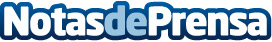 Rock Army recomienda rutas para hacer en 4x4 después del confinamientoLa compañía líder del sector propone tres rutas en 4x4 por Pirineo para realizar tras el periodo de cuarentenaDatos de contacto:e-deon.netComunicación · Diseño · Marketing931929647Nota de prensa publicada en: https://www.notasdeprensa.es/rock-army-recomienda-rutas-para-hacer-en-4x4 Categorias: Nacional Viaje Automovilismo Entretenimiento Otros deportes Consumo Industria Automotriz http://www.notasdeprensa.es